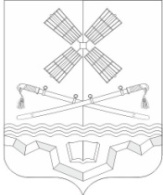 РОССИЙСКАЯ ФЕДЕРАЦИЯРОСТОВСКАЯ ОБЛАСТЬТАРАСОВСКИЙ РАЙОНМУНИЦИПАЛЬНОЕ ОБРАЗОВАНИЕ «ТАРАСОВСКОЕ СЕЛЬСКОЕ ПОСЕЛЕНИЕ»АДМИНИСТРАЦИЯ ТАРАСОВСКОГО СЕЛЬСКОГО ПОСЕЛЕНИЯПОСТАНОВЛЕНИЕ26.02.2024 года  №  35п. ТарасовскийО внесении  изменений в постановление Администрации Тарасовского сельского поселения от 21.04.2021 года № 60 «О признании Федотовой Яны Александровны нуждающейся в жилом помещении»	На основании статьи 51 Жилищного кодекса Российской Федерации, Областного закона Ростовской Области от 07.10.2005 № 363-ЗС «Об учете граждан в качестве нуждающихся в жилых помещениях, предоставляемых по договору социального найма на территории Ростовской области» (пункт 3 части 3 статьи 9 Областного закона), заявления Федотовой Я.А., свидетельства о рождении Федотова Мирона Игоревича, 21.01. 2024 года рождения, серии V-АН № 597630, выданного 96100037 Отделом записи актов гражданского состояния Администрации Тарасовского района Ростовской области, 02.02.2024 года, свидетельства о регистрации по месту жительства № 610-058/04/24/0008569 от 14.02.2024 года, протокола заседания жилищной комиссии № 1 от 26.02.2024 года, ПОСТАНОВЛЯЮ:         1. Внести изменения в постановление Администрации Тарасовского сельского поселения от 21.04.2021 года № 60 «О признании Федотовой Яны Александровны нуждающейся в жилом помещении».         2. Пункт 1 постановления Администрации Тарасовского сельского поселения от 21.04.2021 года № 60 «О признании Федотовой Яны Александровны нуждающейся в жилом помещении» изложить в новой редакции:«1.Признать нуждающейся в жилом помещении Федотову Яну Александровну, 12.11.1994 года рождения, уроженку пос. Тарасовский Тарасовского района Ростовской области, зарегистрированную и проживающую по адресу: Ростовская область, Тарасовский район п. Тарасовский, ул. Мира, д. 43, составом семьи три (3) человека:Муж – Федотов Игорь Сергеевич, 21.05.1991 года рождения, уроженец п. Тарасовский Тарасовского района Ростовской области, проживающий и зарегистрированный по адресу: 346050 Ростовская область, Тарасовский район п. Тарасовский, ул. Мира, д. 43.Сын – Федотов Кирилл Игоревич, 08.02.2021 года рождения, уроженец г. Каменск-Шахтинский Ростовской области, проживающий и зарегистрированный по адресу: 346050 Ростовская область, Тарасовский район п. Тарасовский, ул. Мира, д. 43.Сын – Федотов Мирон Игоревич, 22.01.2024 года рождения, уроженец г. Каменск-Шахтинский Ростовской области, проживающий и зарегистрированный по адресу: 346050 Ростовская область, Тарасовский район п. Тарасовский, ул. Мира, д. 43.».        2. Постановление вступает в силу с момента его подписания.        3.Настоящее постановление разместить на официальном сайте Администрации Тарасовского сельского поселения Тарасовского района Ростовской области в информационно-телекоммуникационной сети «Интернет» и на информационных стендах Тарасовского сельского поселения.        4. Контроль за исполнением настоящего постановления оставляю за собой. Глава Администрации Тарасовскогосельского поселения		                                                        А.С. Лаврухин 		                                